СООБЩЕНИЕо проведении внеочередного общего собрания акционеров открытого акционерного общества «Центральное морское конструкторское бюро «Алмаз»Совет директоров ОАО «Центральное морское конструкторское бюро «Алмаз» извещает о проведении внеочередного общего собрания акционеров Общества.Полное фирменное наименование общества: Открытое акционерное общество «Центральное морское конструкторское бюро «Алмаз» Место нахождения Общества: 196128, Санкт-Петербург, ул. Варшавская, 50Вид общего собрания: внеочередное общее собрание акционеров.Дата проведения собрания:  03 декабря  2014 г.Время начала собрания: 15 часов 00 минут.            Место проведения собрания – 196128, Санкт-Петербург, ул. Варшавская, 50, комната №  305.            Время начала регистрации участников собрания: 14 часов 00 минут.            Форма проведения собрания - собрание  (совместное присутствия акционеров для обсуждения вопросов повестки дня и принятие решений по вопросам, поставленным для голосования).      Дата составления списка акционеров, имеющих право на участие во внеочередном общем собрании акционеров 12 ноября 2014 г.ПОВЕСТКА ДНЯ: Об одобрении сделки, в совершении которой имеется заинтересованность.О внесении изменений в Устав Общества.Для регистрации в качестве  участника собрания  акционерам Общества необходимо иметь при  себе  паспорт  или  иной  документ,  удостоверяющий личность,  а  для  представителей  акционеров  -  также   доверенность на голосование, оформленную в соответствии с требованиями пункта 1 статьи 57 ФЗ "Об акционерных обществах" и пунктами 4 и 5  статьи  185  Гражданского кодекса Российской Федерации.      С информацией (материалами) по подготовке к проведению  внеочередного  общего  собрания  акционеров,  можно ознакомиться, начиная с  12 ноября 2014 года по  рабочим  дням  с  10  до  16 часов по адресу: 196128, Санкт-Петербург, ул. Варшавская, 50. комната № 305.       Телефон для справок  (812) 368-00-41Совет директоровОТКРЫТОЕ АКЦИОНЕРНОЕ ОБЩЕСТВОЦЕНТРАЛЬНОЕ МОРСКОЕ КОНСТРУКТОРСКОЕ БЮРОJOINT STOCK COMPANYCENTRAL MARINEDESIGN BUREAU« А Л М А З »« A L M A Z »196128, Санкт-Петербургул. Варшавская, 50Тел. (812) 373-28-00, Факс (812) 369-59-25Е-mail: office@almaz-kb.sp.ru50 Warshavskaya str.    , 196128, Phone +7(812) 373-28-00, Fax +7(812) 369-59-25Е-mail: office@almaz-kb.sp.ru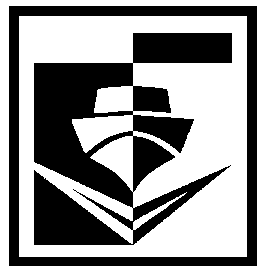 